Grundwortschatz 5: Denken, Fühlen und Reden5.8. Tugenden, Fehler und Bewertungen 47 VokabelnIm Wortschatz zu Ciceros De officiis sind weitere Wertbegriffe enthalten. Den Link hierzu finden Sie in der HTML-Version (Link am Ende dieses Dokuments).5.8.1. VerbenWortfeld „Bewerten und Schätzen“abstinēre, abstineō, abstinuī, abstentum: fern halten, sich fern halten, sich enthaltenaestimāre, aestimō, aestimāvī, aestimātum: einschätzenmagnī/parvī aestimare: hochschätzen/geringschätzen.
Das Adjektiv steht im Genitivus pretii.iūdicāre, iūdicō, iūdicāvī, iudicātum: beurteilen, urteilenmit e/ex: iudicare e moribus: nach dem Charakter beurteilenPoetae, quid quemque deceat, ex persona iudicabunt.Die Dichter beurteilen nach der (jeweiligen) Rolle, was zu jedem Einzelnen passt. (Cicero, De officiis 1, 97)Iudicare wird auch mit dem AcI verbunden: Iudicavit Titum haec bene fecisse: Er kam zu dem Urteil/dem Schluss, dass Titus das gut gemacht hat.Vera autem et sapiens animi magnitudo honestum ... in factis positum, non in gloria iudicat.Die wahre und weise Erhabenheit des Geistes kommt zu dem Urteil, dass das Ehrenhafte in den Handlungen, nicht im Ruhm liegt. (Cicero, De officiis 1, 65)probāre, probō, probāvī, probātum: prüfen, untersuchen; (nach einer Prüfung) etwas gelten lassen, akzeptieren; mit Dativ-Objekt: jemandem gefallentemperāre, temperō, temperāvī, temperātum: (sich) mäßigen, sich zurückhalten, lindernvītāre, vītō, vītāvī, vītātum: meiden, vermeidenWortfeld „Lieben und Mögen“dīligere, dīligō, dīlēxī, dīlectum: achten, mögen (Kompositum von legere)amāre, amō, amāvī, amātum: lieben5.8.2. Substantive: Werte und TugendenÜbergreifendmōs, mōris, m.: die Sitte, die Gewohnheit, das gewohnte Verhalten; der (gute) Willemorem tenere: eine Gewohnheit beibehalten)Im Plural (mōrēs): der Charaktermōs maiōrum: die Sitte der Vorfahrenofficium, officiī, n.: der Dienst, die Tätigkeit; die Verpflichtung, die PflichtAllgemeine positive Begriffebeneficium, beneficiī, n.: die Wohltat, die Begünstigungcommodum, commodī, n.: der Vorteil, der Nutzengravitās, gravitātis, f.: der Ernst, die Würde, die Bedeutung („Gewichtigkeit“)dīgnitās, dīgnitātis, f.: die Würdelībertās, lībertātis, f.: die Freiheitvirtūs, virtūtis, f.: die Tapferkeit, die TugendAls philosophischer Fachbegriff, v.a. in der stoischen Morallehre (Seneca und Cicero) nur: 
die TugendBesondere Tugendenfortitūdō, fortitūdinis, f.: die Tapferkeit, der Mut (im positiven Sinn)hūmānitās, hūmānitātis, f.: die Menschenwürde, die Menschenliebe, die Bildungpietās, pietātis, f.: das Pflichtgefühl, die Frömmigkeitdīligentia, dīligentiae, f.: die Sorgfaltfidēs, fidei, f.: das Vertrauen, die Treue, die Pflichttreue; die Zuverlässigkeitfidem alicui habere: jemandem Vertrauen schenken, jemandem glaubenHuic orationi fidem habere non possumus: Dieser Rede können wir nicht glauben.fidem servare: sein Wort haltense in fidem alicuius conferre: sich in jemandes Schutz begebenPacis fides nulla est: Es gibt keinen zuverlässigen Frieden.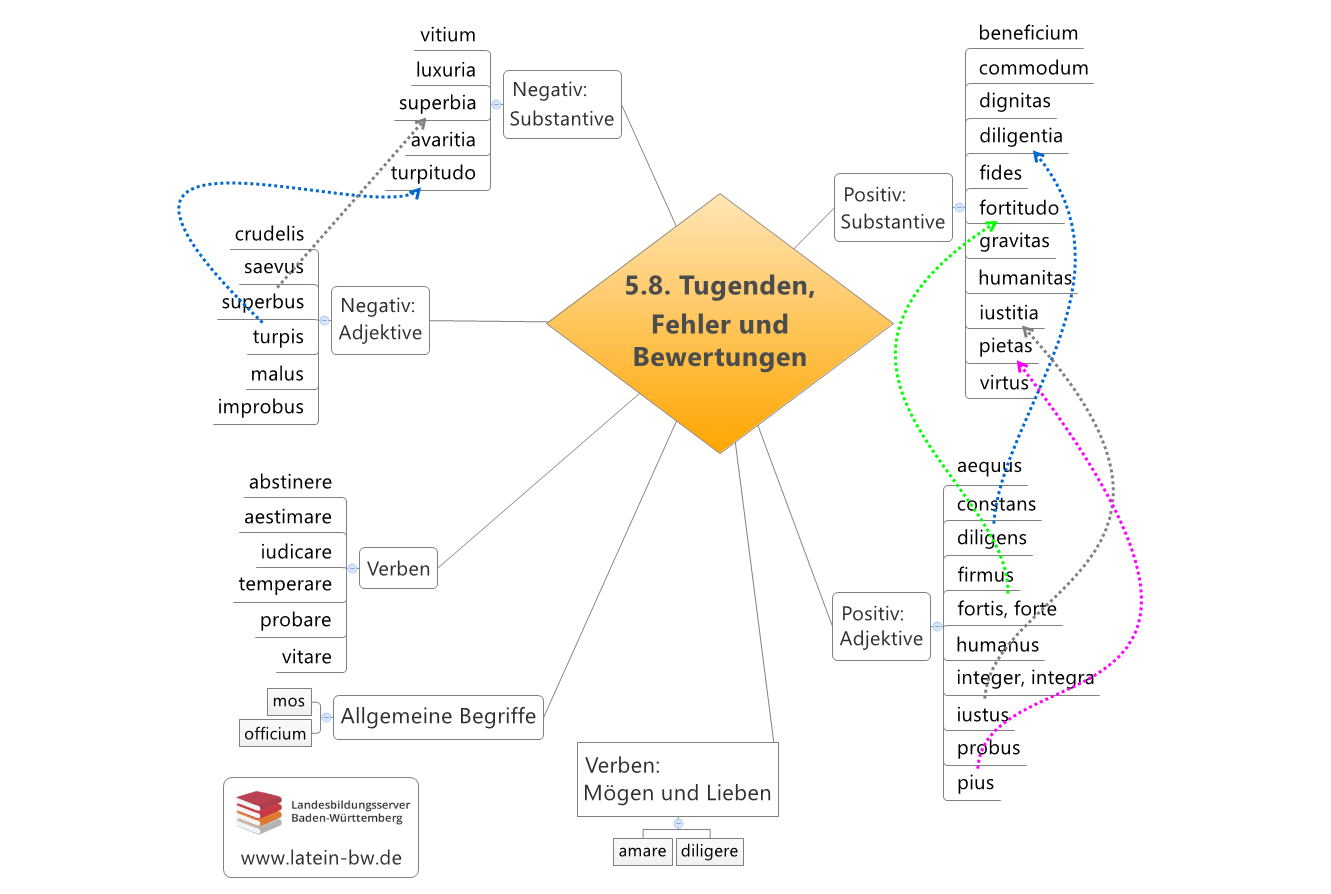 5.8.3. Adjektive: positive Werteaequus, aequa, aequum: eben, gleich, günstig, gerechtcōnstāns, cōnstantis: standhaftcārus, cāra, cārum: lieb, teuergrātus, grāta, grātum: angenehm, willkommen, dankenswert, dankbarHoc mihi gratum est: Das ist mir willkommen/angenehm; dafür danke ich.gravis, grave: wichtig, ehrwürdigdīligēns, dīligentis: sorgfältig, genaufidēlis, fidēle: treu, zuverlässigfirmus, firma, firmum: stark, sicher, zuverlässigfortis, forte: stark, tapferAdverb: fortiter pugnāvit – er kämpfte tapferhūmānus, hūmāna, hūmānum: menschlich, gebildetinteger, integra, integrum: unberührt, unversehrtiūstus, iūsta, iūstum: gerechtlīber, lībera, līberum: frei, unabhängigLiberi, liberorum, m. bedeutet auch „die Kinder“probus, proba, probum: anständig5.8.4. Substantive: Untugenden und Fehlerturpitūdō, turpitūdinis, f.: die Schlechtigkeit, die Verwerflichkeitavāritia, avāritiae, f.: der Habgier, der Geizluxūria, luxūriae, f.: die Üppigkeit, die Ausschweifungsuperbia, superbiae, f.: der Hochmut, der Stolzvitium, vitiī, n.: der Fehler, das Laster5.8.5. Adjektive: Untugenden und Fehlercrūdēlis, crūdēle: grausamimprobus, improba, improbum: unredlich, schlechtmalus, mala, malum: schlecht, übelAdverb: maleSteigerung: pēior, pēius – Superativ pessimussaevus, saeva, saevum: wütend, wildsuperbus, superba, superbum: hochmütig, stolz, erhabenturpis, turpe: hässlich, verwerflichLexemfelderdiligere – legere – diligens – diligentiagravitas – gravishumanus – humanitasliber – libertasprobare – probus – improbussuperbia – superbusturpitudo – turpisvir – virtusURL dieser Seite:www.schule-bw.de/faecher-und-schularten/sprachen-und-literatur/latein/sprache//grundwortschatz/denken-fuehlen-und-reden/werten.htmlIm HTML-Dokument …… sind zu jedem Nomen und Verb die entsprechenden Formentabellen verlinkt.… ist eine interaktive Übung verlinkt. Lizenz:www.schule-bw.de/ueber-uns/urheberrechtsinformationen/urheberrechtliche-hinweise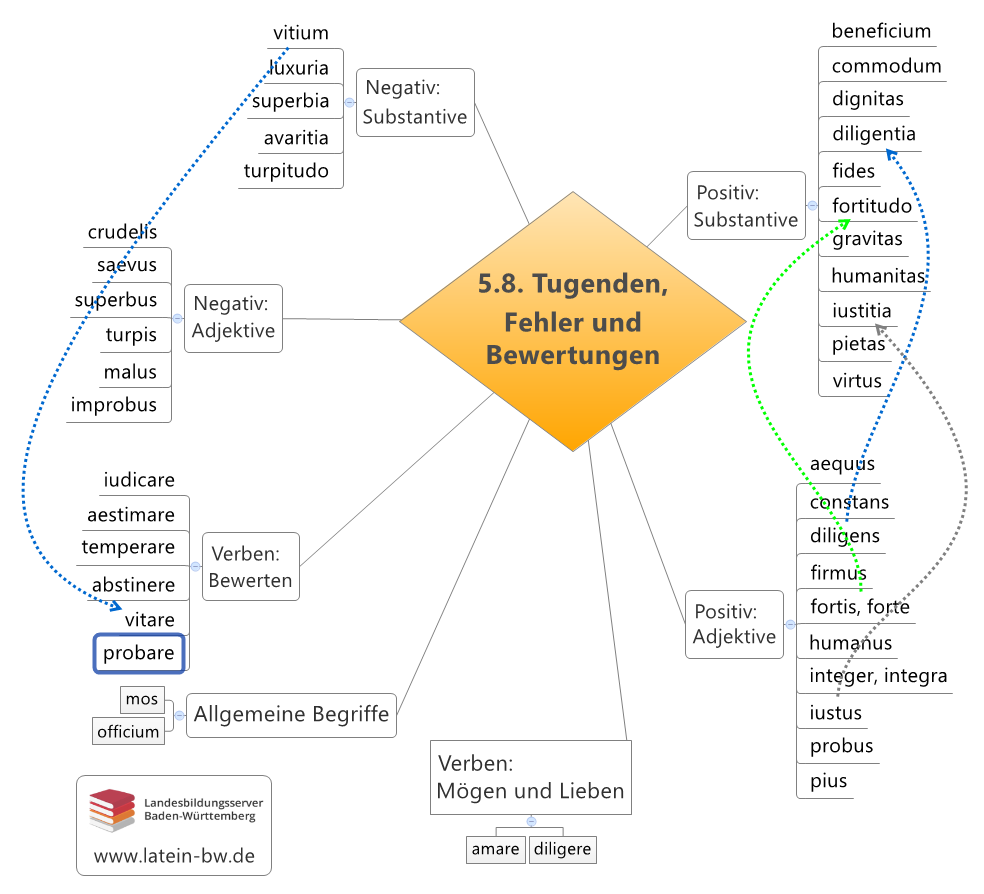 